                                                                                                                                                             Утверждаю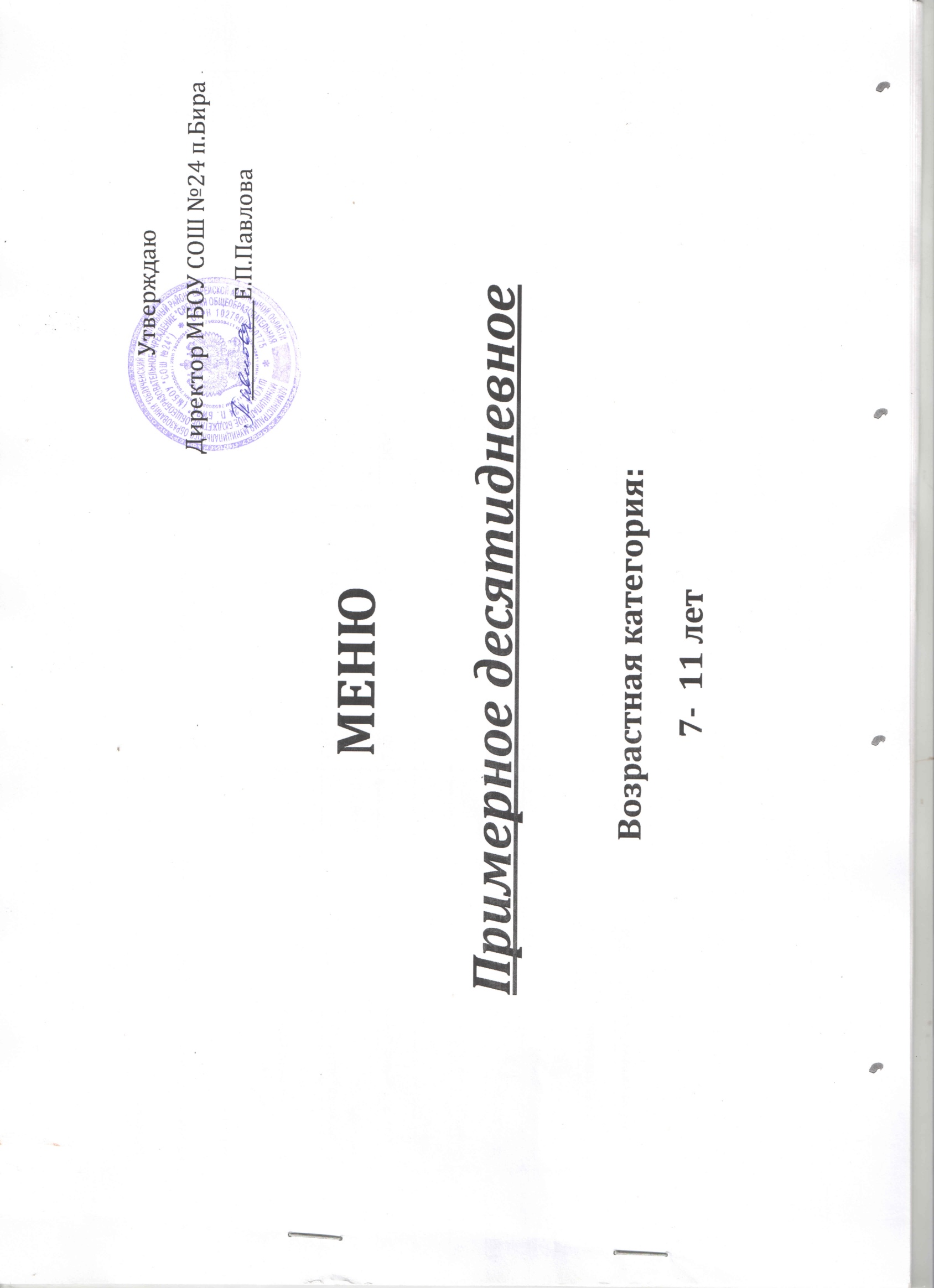                                                                                                                                          Директор МБОУ СОШ №24 п.Бира                                                                                                                                                   ___________Е.П.Павлова                                                                                                                                         Приказ № 202/1       от « 11» 2020г.                                     Примерное десятидневное                                  меню для детей  от 7 до 11 лет                       на осенний – зимний – весенний сезон1-йденьзавтракмассажирыбелкиуглеводыуглеводыэнергитич.цен.В1С А Е 46Салат из св.капусты с яблоком800.20.346.936.9318.120,0311.30.131.10688Макаронные изделия отварные1504.515.5226.4026.40168.450.060,000.000,00395Сосиска  отварная8010.686.385,805,80147.150,140,000,020,40503Чай с молоком200    1.60.4815.6815.68128.360,000,820,060,00108Хлеб ржаной со сливочным маслом1001.627,6028.3028.30111.100,000,000,001.00итого18.6120.3283.1183.11573.180.2312.120.212.52-й деньзавтракмассажирыбелкиуглеводыэнергитич.цен.энергитич.цен.В1С А Е 4Салат из белокочанной капусты с морковью800,020,646,6386,8786,870,019,300,000,18302Каша гречневая рассыпчатая1508.380.761.24179.38179.380,100,000.100.5346Котлета рыбная807.329.87.44127.2127.20,04  2.070.060.38453-1Подлив 100,370,110,696,566,560,020,160,000,07503Кисель из св.мороженных ягод2000,040.129,0067.067.00,07 3.00,000,00108Хлеб ржаной с сыром1002,807,6028.2123.6123.60,000,000,001.00итого    18.93     19.01      73.20    590.61    590.610.2414.530.162.133-й деньзавтракмассажирыбелкиуглеводыэнергитич.цен.энергитич.цен.В1С А Е 304Рис отварной15010.930.3819.6019.0019.000,121.260.060,35363Мясо тушеное806.3210.014.01182.25182.250,04  1.000.090.2513Компот из вишен и яблок2000,100,2024,10246,00246,000,002,100,000,10108Хлеб пшеничный,ржаной1000,807,6028.2103.6103.60,000,000,001.00112банан1000,400,507,5038,0038,000,028.900,000,50итого18.5518.6893.41588.85588.850.1813.260.152.154-й деньЗавтракмассажирыбелкиуглеводыэнергитич.цен.В1С А Е 688Макаронные изделия отварные1506,027.3625.26114.60,020,000.000,00286Тефтели из говядины 809.383.044.9123,000,010.130.140,50507Компот из свежих плодов или ягод 2000,200,5013,10183.60,007.300,000,20108Хлеб пшеничныйс маслом сливочным1001.627,6028.3111.10,000,000,001.00112груша1000,600,5010.367,000,205,000,000,50итого  17.82   19.0  81.86   599.3  0.23  12.430.142.25-й день5-й деньЗавтракЗавтракмассамассамассажирыжирыжирыбелкибелкибелкиуглеводыуглеводыуглеводыэнергитич.цен.энергитич.цен.энергитич.цен.В1В1С С С С А А Е Е Е 423-1423-1Капуста тушеная с мясомКапуста тушеная с мясом20020020013.8613.8613.8610.7610.7610.7628.828.828.8186.31186.31186.310,20,20.400.400.400.400,140,140,30,30,3509509Компот из св.мороженных  фруктовКомпот из св.мороженных  фруктов2002002000,160,160,160,160,160,1615.815.815.8183.6183.6183.60,020,027,307,307,307,300,000,000,080,080,08108108Хлеб пшеничный с сыромХлеб пшеничный с сыром1001001002,802,802,807,637,637,6328.228.228.2123.6123.6123.60,000,000,000,000,000,000,000,001.001.001.00112112яблокояблоко1001001000,800,800,800,400,400,409.89.89.847.0047.0047.000,020,029,009,009,009,000,000,000,500,500,50итогоитого   17.62   17.62   17.62   18.95   18.95   18.95     82.6     82.6     82.6       540.51       540.51       540.510.240.2416.716.716.716.70.140.141.881.881.886-й день6-й деньЗавтракЗавтракмассамассажирыжирыжирыбелкибелкибелкиуглеводыуглеводыуглеводыэнергитич.цен.энергитич.цен.энергитич.цен.В1В1С С С С А А Е Е Е 1919Салат из свежих помидор и огурцовСалат из свежих помидор и огурцов80801,101,101,100,900,900,901.601.601.6020,0020,0020,000,150,1512,1012,1012,1012,100,000,000.300.300.30414414Рис отварнойРис отварной1501506.076.076.073.693.693.6933.8133.8133.81204.60204.60204.600.030.030.000.000.000.000.040.040.280.280.28346346Котлеты рыбные Котлеты рыбные 80807,327,327,326.36.36.34,444,444,44127,20127,20127,200,020,021,201,201,201,200,060,060.380.380.38453-1453-1Подлив Подлив 10100,370,370,370,110,110,110,690,690,696,566,566,560,000,000,160,160,160,160,000,000,070,070,07503503Компот из фруктовКомпот из фруктов2002000,000,000,000.480.480.4815.6815.6815.68128.36128.36128.360,000,000,820,820,820,820,060,060,000,000,00108108Хлеб,ржанойХлеб,ржаной1001000,800,800,807,607,607,6028.228.228.2103.6103.6103.60,000,000,000,000,000,000,000,001.001.001.00итогоитого   15.66   15.66   15.66   19.08   19.08   19.08    84.42    84.42    84.42    590.32    590.32    590.320.20.2 14.28 14.28 14.28 14.280.160.162.032.032.037-й день7-й деньЗавтракЗавтракмассамассамассажирыжирыжирыбелкибелкибелкиуглеводыуглеводыуглеводыэнергитич.цен.энергитич.цен.энергитич.цен.В1В1С С С С А А Е Е Е 313313Запеканка творожнаяЗапеканка творожная2002002009.89.89.88.068.068.0620.4420.4420.44137.25137.25137.250.130.131.661.661.661.660.000.000.220.220.22300300Яйцо отварноеЯйцо отварное5050504.64.64.65.15.15.11.41.41.4157,00157,00157,000,040,044,544,544,544,540,120,120,300,300,30503503Кисель из св.мороженных ягодКисель из св.мороженных ягод2002002000,040,040,040.100.100.1020,0020,0020,0067.0067.0067.000,070,07 3.00 3.00 3.00 3.000,000,000,000,000,00108108Хлеб с сыром и масломХлеб с сыром и маслом50/10/1050/10/1050/10/102.802.802.808.008.008.0028.228.228.2124.00124.00124.000,000,000,000,000,000,000,000,001.001.001.00112112грушагруша1001001000,600,600,600,500,500,5010.310.310.367,0067,0067,000,020,025,005,005,005,000,000,000,500,500,50итогоитого    17.84    17.84    17.84  21.76  21.76  21.76    80.34    80.34    80.34      552.25      552.25      552.250.260.2614.214.214.214.20.120.122.022.022.028-йдень8-йденьЗавтракЗавтракмассамассамассажирыжирыжирыбелкибелкибелкиуглеводыуглеводыуглеводыэнергитич.цен.энергитич.цен.энергитич.цен.В1В1С С С С А А Е Е Е 7676Винегрет Винегрет 8080800,100,100,100,130,130,1313,6013,6013,6050,0050,0050,000,040,042,102,102,102,100,000,000.300.300.30302302Каша гречневая рассыпчатаяКаша гречневая рассыпчатая1501501508.388.388.380.570.570.570.930.930.93179.38179.38179.380.050.050.000.000.000.000.10.10.50.50.5363363Мясо тушеноеМясо тушеное8080806.326.326.3210.5510.5510.554.014.014.01182.25182.25182.250,040,04  5.07  5.07  5.07  5.070.090.090.20.20.2382382Какао с молокомКакао с молоком2002002001,041,041,040,160,160,1615.8015.8015.8076.7276.7276.720,020,027,807,807,807,800,000,000,080,080,08108108Хлеб пшеничный ,ржанойХлеб пшеничный ,ржаной1001001000,800,800,807,607,607,6028.228.228.2103.6103.6103.60,000,000,000,000,000,000,000,001.001.001.00итогоитого  16.64  16.64  16.64   19.01   19.01   19.01    62.54    62.54    62.54      591.95      591.95      591.950.150.1514.9714.9714.9714.970.190.192.082.082.089-й день9-й деньзавтракзавтракмассамассамассажирыжирыжирыбелкибелкибелкиуглеводыуглеводыуглеводыэнергитич.цен.энергитич.цен.энергитич.цен.В1В1С С С С А А Е Е Е 369369Жаркое по-домашнемуЖаркое по-домашнему200200200     16.60     16.60     16.6012.0212.0212.0226.4626.4626.46            264.00                        264.00                        264.00            0.290.299.479.479.479.470.110.110.870.870.87108108Хлеб ржаной с сыромХлеб ржаной с сыром1001001000,800,800,807,607,607,6028.228.228.2103.6103.6103.60,000,000,000,000,000,000,000,001.001.001.00503503Компот из сухофруктовКомпот из сухофруктов2002002000,000,000,000.480.480.4815.6815.6815.68128.36128.36128.360,000,000,820,820,820,820,060,060,000,000,00112112бананбанан1001001000,400,400,400,500,500,507,507,507,5038,0038,0038,000,020,025,005,005,005,000,000,000,500,500,50итогоитого17.8017.8017.80    20.60    20.60    20.60   77.84   77.84   77.84  533.96  533.96  533.960.310.3115.2915.2915.2915.290.170.172.372.372.3710-день10-деньзавтракзавтракмассамассамассажирыжирыжирыбелкибелкибелкиуглеводыуглеводыуглеводыэнергитич.цен.энергитич.цен.энергитич.цен.В1В1С С С С А А Е Е Е 22Салат витаминныйСалат витаминный8080800,100,100,101.351.351.3512,2012,2012,20162,20162,20162,200,000,0012.6012.6012.6012.600,100,100,600,600,60302302Каша рисовая рассыпчатаяКаша рисовая рассыпчатая1501501508.388.388.380.570.570.570.930.930.93179.38179.38179.380.050.050.000.000.000.000.010.010.500.500.50395395Колбаса отварнаяКолбаса отварная80808010.6810.6810.686.386.386.385,805,805,801.151.151.150,140,140,000,000,000,000,020,020,400,400,40503503Компот из свежих фруктовКомпот из свежих фруктов2002002000,040,040,040.10.10.129,0029,0029,0067.067.067.00,070,07 3.0 3.0 3.0 3.00,000,000,000,000,00108108Хлеб пшеничный,ржанойХлеб пшеничный,ржаной1001001000,800,800,807,607,607,6028.228.228.2103.6103.6103.60,000,000,000,000,000,000,000,001.001.001.00итогоитого20.0020.0020.0016.0016.0016.0076.1376.1376.13513.33513.33513.330.260.2615.615.615.615.60.130.132.52.52.5итогоитого   15.66   15.66   15.66   19.08   19.08   19.08    84.42    84.42    84.42    590.32    590.32    590.320.20.2 14.28 14.28 14.28 14.280.160.162.032.032.03ец.ец.Наименование блюдаНаименование блюдамасса порции(гр)масса порции(гр)масса порции(гр)  жиры  жиры  жиры  белки  белки  белки  углеводы  углеводы  углеводыэнергетическая ценность(ккал)энергетическая ценность(ккал)энергетическая ценность(ккал)энергетическая ценность(ккал)энергетическая ценность(ккал)  В1  С  С  С  С  С  А  А  А  Еитого за 10днейитого за 10дней179.47179.47179.47192.41192.41192.41795.45795.45795.455674.265674.265674.265674.265674.262.3143.38143.38143.38143.38143.381.571.571.5721.86средняя за 1 деньсредняя за 1 день17.9517.9517.9519.2419.2419.2479.5579.5579.55567.43567.43567.43567.43567.430.2314.3414.3414.3414.3414.340.160.160.162.19